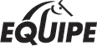 Varkauden Urheiluratsastajat 28.2.2010EQUIPE tietojärjestelmä: Viimeisin lähtölista 24.2.2010 lk. 22:18
Luokka 1 - Koulu A-merkin kouluohjelma 2006, avoin kaikille 
Luokka 2 - Koulu B-merkin kouluohjelma 2005,avoin kaikille 
Luokka 3 - Koulu Helppo C:1. 2000, Luokka 1 - Koulu A-merkin kouluohjelma 2006, avoin kaikille Luokka 1 - Koulu A-merkin kouluohjelma 2006, avoin kaikille Luokka 1 - Koulu A-merkin kouluohjelma 2006, avoin kaikille Luokka 1 - Koulu A-merkin kouluohjelma 2006, avoin kaikille Luokka 1 - Koulu A-merkin kouluohjelma 2006, avoin kaikille VUR seuran kouluratsastuskilpailutVUR seuran kouluratsastuskilpailutVUR seuran kouluratsastuskilpailutVUR seuran kouluratsastuskilpailutVUR seuran kouluratsastuskilpailut6 ilmoittautuminen6 ilmoittautuminen6 ilmoittautuminen6 ilmoittautuminen6 ilmoittautuminenTuomari C: Satu HaukkaTuomari C: Satu HaukkaTuomari C: Satu HaukkaTuomari C: Satu HaukkaTuomari C: Satu HaukkaLähtönroRatsastajaHevonenHevonenLähtöaikaKasvattajaSukuHevosnro1Maarit HeiskanenKastonasKastonas09:00Varkauden UrheiluratsastajatEtiudas Eskado - Fetisas22Anni TorvinenShakiraShakiraVarkauden Urheiluratsastajat13Anna KiviniemiVizija IIVizija IIVarkauden UrheiluratsastajatTuntematon Ori34Jutta HujanenAmazing Enzo van De MangelaarAmazing Enzo van De Mangelaar09:35Varkauden UrheiluratsastajatTuntematon Ori55Elina AnttikoskiZita van LiedekerkebosZita van LiedekerkebosVarkauden UrheiluratsastajatTuntematon Ori46Jenna GlumerusKastonasKastonasVarkauden UrheiluratsastajatEtiudas Eskado - Fetisas2ylösylösylösylösylösLuokka 2 - Koulu B-merkin kouluohjelma 2005,avoin kaikille Luokka 2 - Koulu B-merkin kouluohjelma 2005,avoin kaikille Luokka 2 - Koulu B-merkin kouluohjelma 2005,avoin kaikille Luokka 2 - Koulu B-merkin kouluohjelma 2005,avoin kaikille Luokka 2 - Koulu B-merkin kouluohjelma 2005,avoin kaikille VUR seuran kouluratsastuskilpailutVUR seuran kouluratsastuskilpailutVUR seuran kouluratsastuskilpailutVUR seuran kouluratsastuskilpailutVUR seuran kouluratsastuskilpailut21 ilmoittautuminen21 ilmoittautuminen21 ilmoittautuminen21 ilmoittautuminen21 ilmoittautuminenTuomari C: Satu HaukkaTuomari C: Satu HaukkaTuomari C: Satu HaukkaTuomari C: Satu HaukkaTuomari C: Satu HaukkaLähtönroRatsastajaHevonenHevonenLähtöaikaKasvattajaSukuHevosnro1Jutta KoistinenKa-InaKa-Ina10:25Varkauden UrheiluratsastajatEpron - Krateris112Anni-Stiina RäsänenChemitasChemitasVarkauden Urheiluratsastajat83Karoliina HiironenZita van LiedekerkebosZita van LiedekerkebosVarkauden UrheiluratsastajatTuntematon Ori44Salla HakkarainenSnoowySnoowyVarkauden UrheiluratsastajatTuntematon Ori95Tuuli TorvinenFanta SFanta SVarkauden UrheiluratsastajatPremium - Flang xx186Anna KiviniemiVizija IIVizija IIVarkauden UrheiluratsastajatTuntematon Ori37Assi PenttinenCezariusCezariusVarkauden UrheiluratsastajatTuntematon Ori138Jutta HujanenAmazing Enzo van De MangelaarAmazing Enzo van De Mangelaar11:30Varkauden UrheiluratsastajatTuntematon Ori59Laura PalorantaHerculesHerculesVarkauden UrheiluratsastajatTuntematon Ori710Erikka MannilaChemitasChemitasVarkauden Urheiluratsastajat811Laura YlönenLady IILady IIVarkauden UrheiluratsastajatLaurion - Seydlitz1412Elina MäkiläKastonasKastonasVarkauden UrheiluratsastajatEtiudas Eskado - Fetisas213Anni TorvinenShakiraShakiraVarkauden Urheiluratsastajat614Tuija HarinenOdüssusOdüssusVarkauden UrheiluratsastajatOverok - Dukat1015Anni-Stiina RäsänenKa-InaKa-Ina12:35Varkauden UrheiluratsastajatEpron - Krateris1116Maisa TuovinenRomeo VRomeo VVarkauden Urheiluratsastajat17Elina AnttikoskiZita van LiedekerkebosZita van LiedekerkebosVarkauden UrheiluratsastajatTuntematon Ori418Maria FlinkVizija IIVizija IIVarkauden UrheiluratsastajatTuntematon Ori319Jutta KoistinenFanta SFanta SVarkauden UrheiluratsastajatPremium - Flang xx1820Erikka MannilaSnoowySnoowyVarkauden UrheiluratsastajatTuntematon Ori921Karoliina HiironenChemitasChemitasVarkauden Urheiluratsastajat8ylösylösylösylösylösLuokka 3 - Koulu Helppo C:1. 2000, Luokka 3 - Koulu Helppo C:1. 2000, Luokka 3 - Koulu Helppo C:1. 2000, Luokka 3 - Koulu Helppo C:1. 2000, Luokka 3 - Koulu Helppo C:1. 2000, VUR seuran kouluratsastuskilpailutVUR seuran kouluratsastuskilpailutVUR seuran kouluratsastuskilpailutVUR seuran kouluratsastuskilpailutVUR seuran kouluratsastuskilpailutavoin aluekilpailuissa sijoittumattomille ratsukoilleavoin aluekilpailuissa sijoittumattomille ratsukoilleavoin aluekilpailuissa sijoittumattomille ratsukoilleavoin aluekilpailuissa sijoittumattomille ratsukoilleavoin aluekilpailuissa sijoittumattomille ratsukoille15 ilmoittautuminen15 ilmoittautuminen15 ilmoittautuminen15 ilmoittautuminen15 ilmoittautuminenTuomari C: Satu HaukkaTuomari C: Satu HaukkaTuomari C: Satu HaukkaTuomari C: Satu HaukkaTuomari C: Satu HaukkaLähtönroRatsastajaHevonenHevonenLähtöaikaKasvattajaSukuHevosnro1Emmi PurhonenBertas IIBertas II13:55Varkauden UrheiluratsastajatTuntematon Ori152Noora HarinenLiqueurLiqueurVarkauden UrheiluratsastajatTuntematon Ori193Jenni NenonenOdüssusOdüssusVarkauden UrheiluratsastajatOverok - Dukat104Anniina JussilaFanta SFanta SVarkauden UrheiluratsastajatPremium - Flang xx185Laura YlönenLady IILady IIVarkauden UrheiluratsastajatLaurion - Seydlitz146Jasmin MaaranenCezariusCezarius14:40Varkauden UrheiluratsastajatTuntematon Ori137Veera KoskinenMiddlemound`s SandraMiddlemound`s SandraVarkauden Urheiluratsastajat8Katja RickmanKrispiiKrispiiVarkauden UrheiluratsastajatTuntematon Ori179Emma KauhanenHerculesHerculesVarkauden UrheiluratsastajatTuntematon Ori710Emmi PurhonenBriljantsBriljantsVarkauden UrheiluratsastajatBastejs - Grafits1611Jonna VepsäläinenKa-InaKa-Ina15:25Varkauden UrheiluratsastajatEpron - Krateris1112Assi PenttinenBertas IIBertas IIVarkauden UrheiluratsastajatTuntematon Ori1513Emmi PurhonenLiqueurLiqueurVarkauden UrheiluratsastajatTuntematon Ori1914Jenni KauhanenOdüssusOdüssusVarkauden UrheiluratsastajatOverok - Dukat1015Eveliina StrandenFanta SFanta SVarkauden UrheiluratsastajatPremium - Flang xx18ylösylösylösylösylösEquipe - Datasystem för ridsport